 Grange View C.E First School 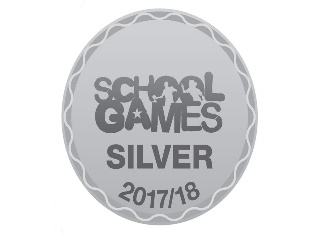 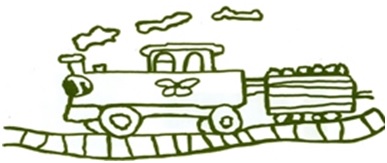 Sport Premium Information 2018-19The Primary PE and Sport Premium is awarded to every school with primary aged pupils and  must be used to fund additional and sustainable improvements to the provision of PE and sport, to encourage the development of healthy, active lifestyles. Schools should publish the amount of premium received; a full breakdown of how it has been spent (or will be spent); what impact the school has seen on pupils’ PE and sport participation and attainment and how the improvements will be sustainable in the future. Schools should also consider how their use of the premium is giving pupils the opportunity to develop a healthy, active lifestyle.In 2018 – 2019 we will receive £17,000 of funding. Below is a summary of how we will use it to benefit our pupils.There are 5 key areas for the premium to be spent on:1. the engagement of all pupils in regular physical activity – kick-starting healthy active lifestyles 2. the profile of PE and sport being raised across the school as a tool for whole school improvement 3. increased confidence, knowledge and skills of all staff in teaching PE and sport 4. broader experience of a range of sports and activities offered to all pupils 5. increased participation in competitive sportSports Premium Expenditure and Impact in 2018-2019ExpenditureAmountJoining the Ashington and Coquet School Sport Partnership including Primary membership of Youth Sport Trust£2300Transport to competitions and festivals£1000Purchasing PE equipment£500Provision of extra-curricular coaching£2000Specialists e.g.: Yoga, Little movers, Rugby, canoeing £6200The employment of a Sports apprenticeTOTAL£17,000 PE and Sport Premium Key Outcome IndicatorSchool FocusActions to achievePlanned ImpactThe Impact on Pupils(Examples of the type of impact data you could include)(to be reviewed July 2019)Sustainability / Next Steps(to be reviewed July 2019)To employ a school-based sports apprentice. To train the apprentice in all elements of school life, whether in classroom or PE lessons. To monitor CPD in PE skills.A trained person able to help around school and lead activities at play and lunch times. Training in all sports by observing specialist coaches and attending school competitions with staff members.The engagement of all pupils in regular physical activity – kick starting healthy active lifestylesTo provide the opportunity for 30 minutes of physical activity in school time for each pupil Audit current activity levelsAll staff involved in session to identify additional opportunities for activityProvide activity opportunities within and beyond curriculumRe-audit activity levels at the end of the yearTo continue with the golden mile and the classroom-based activities e.g. Go Noodle To promote an active breakfast club activity at least one morning a week.The engagement of all pupils in regular physical activity – kick starting healthy active lifestylesTo provide access to a range of non-competitive festivalsAttend School Sport Partnership festivals:All children will have a positive experience of taking part in a sports festival and will be able to explain the benefits of being physically active.The engagement of all pupils in regular physical activity – kick starting healthy active lifestylesTo provide coaching by engaging local sports clubs / coachesSports clubs coming into school to deliver assemblies / taster sessions / extra-curricular clubs.Sport coach employed to deliver additional extra-curricular sports clubsMore children will attend community sports clubs outside of school.The engagement of all pupils in regular physical activity – kick starting healthy active lifestylesTo increase extra-curricular sport provisionTo provide a minimum of one sports club for each year group each termMore children will attend extra-curricular sports clubs on our school site.The profile of PE and sport being raised across the school as a tool for whole school improvementTo develop leadership skills in our pupils.School Sport Organising Crew to be establishedSSOC training to be provided by School Sport PartnershipSSOC to canvas student voice and plan activitiesSchool Sport Organising Crew to be involved with planning and delivering sports opportunities across school year..The profile of PE and sport being raised across the school as a tool for whole school improvementTo use PE to consolidate / support learning in other curriculum areas.One member of staff to attend CPD and feed back to staff at staff meeting.Children’s activity levels increased. Increased confidence, knowledge and skills of all staff teaching PE and sportTo support class teachers with planning and delivering high quality lessons and schemes of work.Specialist PE teacher to team teach with class teacher.Teachers to observe professional coaches when teaching in school.Teachers more confident to deliver a range of sports. Children make good progress in PE.Broader experience of a range of sports and activities offered to all pupilsTo provide safe, varied and innovative equipment to support all children’s learning in a wide range of activities.Audit current equipmentAll staff involved in selecting additional equipment to purchaseChildren engaged in learning in PE as a result of new and varied equipment. Children active across all classes. Broader experience of a range of sports and activities offered to all pupilsTo work with the Coquet Shorebase Trust to deliver water sport taster sessions to the children.Engage with the specialist staff and organise different water sports activities.Children will participate and develop new skills. Some children may take up on the sport out of school.Broader experience of a range of sports and activities offered to all pupilsTo run a bike ability programme to support the development of basic cycling skills to the year 4 childrenSpecialist Cycling Instructors to provide training to all year 4 children.Children are competent in a range of skills used when riding a bike. Impact on the results of ‘Bike to school week’ and ‘the big pedal’Increased participation in competitive sportTo develop intra-school competitionOne intra-school competition to be held each half termMatch reports featured in newsletters / websiteMore children taking part in intra-school competitions.Increased participation in competitive sportTo provide extra-curricular coachingAt least one sports club for each age group to be run each half term.Parents / carers to be asked to volunteer to support extra-curricular sessionsMore children taking part in extra-curricular sporting activities.Increased participation in competitive sportTo enable pupils to compete against other schoolsAttend School Sport Partnership and School Games competitionsRecord which children are participating so each pupil has the opportunity to compete.More children taking part in inter-school competitions.